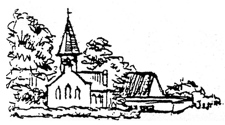 Referat af:Lokalrådets konstituerende møde, onsdag den 27. maj 2015, afholdt i Vor Frue IF KlubhusTilstede var: Annette Post, Grete Jönsson, Hanne Hansen, Heidi Lücking, Jeannie Olsen, Jette Riis Gartenmann, Lone Ejsing, og Jette ThorsenDagsorden:Valg af mødelederJeannie OlsenGodkendelse af dagsordenVi aftalte at bruge Dagsordenen fra forretningsordenen og et punkt for konstituering.Godkendelse af referat fra generalforsamlingen den 7. maj 2015Der var enkelte rettelser til hvem der valgt på generalforsamlingen. Grete retter referatet.Konstituering:Formand:		Knud DamgaardNæstformand:	Grete JönssonKasserer:		Jeannie OlsenSekretær:		Jette ThorsenJette Th. laver en mødekalender gældende frem til næste generalforsamling, samt dato for næste konstituerende møde i maj 2016.ForretningsordenenForretningsordenen blev gennemgået, og der blev foretaget enkelte rettelser / tilføjelser.Orientering fra FormandenFormanden var ikke tilstede, så intet nyt.Orientering fra de nedsatte udvalg:Samarbejde med Roskilde Festival:Hvad sker der i udvalget? Festivalen er lige på trapperne!Festivalen har indkaldt til nabomøde den 3. juni 2016.Byens forskønnelse: Der er planer for ”Kirke-skoven” og måske Trekanten ved ”Akutbolig-center”Det har imidlertid ikke været muligt for Annette at få kontakt til kommunens repræsentanter Mette og Gitte.Hanne Hansen er kommet med i udvalgetPR / Folder til nye borgere:Jette Gartenmann træder ind i udvalget, og kontakter Knud for det videre arbejdeHjemmeside / Facebook:Grete viser Jette Th. hvordan man lægger referater mm på hjemmesiden.Jette Th. kontakter Kenneth Nielsen ang. Facebook profilen.Orientering i øvrigt (bordet rundt)Fyraftensmøde tirsdag den 12. maj i Sognegården, ang. De nye beboere i ”Akutbolig-centret”. Der er fuldt hus, med 24 beboere mellem 18 og 25 år. Der har allerede været udskiftning i boligerne, da nogle unge heldigvis hurtigt kommer videre med deres liv.Lokalrådet har modtaget 100.000 kr. fra kommunen, til brug for integrering el.lign. af de unge i ”Akutbolig-centret”.Lokalrådet har bestilt et bordfodbold til de unge, da det var et af deres ønsker.Til Rock’n Roll Banko den 29. maj 2015, kan hver beboer i ”Akutbolig-centret” få gratis adgang sammen med en ven.KAMSTRUP:Bylauget har indkaldt Torben Jørgensen (A) fra Teknik og Miljøudvalget, for at høre om hvad der skal ske med Naturskolen! Skal den sælges eller??ØDE HASTRUP:Helle Schou fra Vej og Park har i marts været forbi og har kigget på trafikforholdende på Øde Hastrup Vej, hvor der fortsat er problemer med hurtig kørende biler og tung trafik. Lauget har ønske om lavere hastighedsgrænser.SKOLEN:Skolebestyrelsen mangler stadig at finde en erhvervsdrivende uden barn på skolen, som skal indgå i bestyrelsen som reglerne foreskriver. Men det har pt. ikke været muligt at finde én.Vor Frue Klub:Klubben er, som står på skiltene, del af Klub Midt. Midt består af 6 afdelinger, Arena (Ejboparken), Hyrdehøj, Østervang, Vor Frue, Vindinge og Hedeboparken. 
http://www.klubmidt.roskilde.dk/Støtteforeningen:Køre på lavt blus pt.Sangkoret:Koret har sunget ved Vor Frue IF’s indvielse af den nye overdækkede terresse.Søger nye medlemmer.Økonomisk statusLokalrådet har modtaget 100.000 kr. fra Roskilde Kommune, til brug for tiltag vedr. de unge i ”Akutbolig-centret”Evt.Punkter der bør tages med på dagsorden for næste møde:Hvad sker der i Udvalget ”Samarbejde med Roskilde Festival”?Hvad skal vi bruge de 100.000 kr. til vedr. ”Akutbolig-centret?Vi har også fået 100.000 kr. i Zebra midler – til bla. forskønnelse af byen.Ændring / justering af vedtægter og forretningsordenReferent: Jette ThorsenMØDEKALENDER 2015 - 16:Tirsdag d. 1. september 2015Onsdag d. 4. november 2015Torsdag d. 7. januar 2016Mandag d. 7. marts 2016Tirsdag d. 3. maj 2016 – GeneralforsamlingTorsdag d. 19. maj 2016 – Konstituerende møde